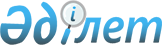 О предоставлении мер социальной поддержки на 2019 год
					
			С истёкшим сроком
			
			
		
					Решение Жанакорганского районного маслихата Кызылординской области от 11 февраля 2019 года № 311. Зарегистрировано Департаментом юстиции Кызылординской области 13 февраля 2019 года № 6691. Прекращено действие в связи с истечением срока
      В соответствии с подпунктом 15) пункта 1 статьи 6 Закона Республики Казахстан от 23 января 2001 года "О местном государственном управлении и самоуправлении в Республике Казахстан", пунктом 8 статьи 18 Закона Республики Казахстан от 8 июля 2005 года "О государственном регулировании развития агропромышленного комплекса и сельских территорий", Постановлением Правительства Республики Казахстан от 18 февраля 2009 года № 183 "Об определении размеров предоставления мер социальной поддержки специалистам здравоохранения, образования, социального обеспечения, культуры, спорта и агропромышленного комплекса, прибывшим для работы и проживания в сельские населенные пункты" Жанакорганский районный маслихат РЕШИЛ:
      1. Предоставить согласно приложению к настоящему решению специалистам в области здравоохранения, образования, социального обеспечения, культуры, спорта и агропромышленного комплекса, прибывшим для работы и проживания в сельские населенные пункты Жанакорганского района на 2019 год.
      2. Настоящее решение вводится в действие со дня первого официального опубликования. Меры социальной поддержки, предоставляемые специалистам в области здравоохранения, образования, социального обеспечения, культуры, спорта и агропромышленного комплекса, прибывшим для работы и проживания в сельские населенные пункты Жанакорганского района на 2019 год
					© 2012. РГП на ПХВ «Институт законодательства и правовой информации Республики Казахстан» Министерства юстиции Республики Казахстан
				
      Председатель внеочередной ХХХсессии Жанакорганского районногомаслихата 

А.Налибаев

      Секретарь Жанакорганскогорайонного маслихата

Е.Ильясов
Приложение к решению
внеочередной ХХХ сессии
Жанакорганского районного
маслихатa от 11 февраля 2019 года № 311
№
Общее количество специалистов
Количество специалистов в области здравоохранения
Количество специалистов в области образования
Количество специалистов в области социального обеспечения
Количество специалистов в области культуры
Количество специалистов в области спорта
Количество специалистов в области агропромышленного комплекса
1
92
23
26
3
4
10
26
подъемное пособие в сумме, равной семидесятикратному месячному расчетному показателю; 
подъемное пособие в сумме, равной семидесятикратному месячному расчетному показателю; 
подъемное пособие в сумме, равной семидесятикратному месячному расчетному показателю; 
подъемное пособие в сумме, равной семидесятикратному месячному расчетному показателю; 
подъемное пособие в сумме, равной семидесятикратному месячному расчетному показателю; 
подъемное пособие в сумме, равной семидесятикратному месячному расчетному показателю; 
подъемное пособие в сумме, равной семидесятикратному месячному расчетному показателю; 
№
Общее количество специалистов
Количество специалистов в области здравоохранения
Количество специалистов в области образования
Количество специалистов в области социального обеспечения
Количество специалистов в области культуры
Количество специалистов в области спорта
Количество специалистов в области агропромышленного комплекса
1
92
23
26
3
4
10
26
бюджетный кредит для приобретения или строительства жилья в сумме, не превышающей одну тысячу пятисоткратного размера месячного расчетного показателя. 
бюджетный кредит для приобретения или строительства жилья в сумме, не превышающей одну тысячу пятисоткратного размера месячного расчетного показателя. 
бюджетный кредит для приобретения или строительства жилья в сумме, не превышающей одну тысячу пятисоткратного размера месячного расчетного показателя. 
бюджетный кредит для приобретения или строительства жилья в сумме, не превышающей одну тысячу пятисоткратного размера месячного расчетного показателя. 
бюджетный кредит для приобретения или строительства жилья в сумме, не превышающей одну тысячу пятисоткратного размера месячного расчетного показателя. 
бюджетный кредит для приобретения или строительства жилья в сумме, не превышающей одну тысячу пятисоткратного размера месячного расчетного показателя. 
бюджетный кредит для приобретения или строительства жилья в сумме, не превышающей одну тысячу пятисоткратного размера месячного расчетного показателя. 